Publicado en Villamartín (Cádiz) el 02/05/2018 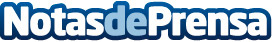 Quesos de Cádiz: Quesos Pajarete obtiene dos premios en Quesierra 2018La quesería villamartinense, Quesos Pajarete, adquiere dos galardones en la última edición de la Feria del Queso de la Sierra de CádizDatos de contacto:Quesos Pajarete956 730 574Nota de prensa publicada en: https://www.notasdeprensa.es/quesos-de-cadiz-quesos-pajarete-obtiene-dos Categorias: Gastronomía Andalucia Consumo Premios http://www.notasdeprensa.es